                   Guía de apoyo al hogar “Ciencias”Estimados padres, niños y niñas:Espero que todos se encuentren muy bien de salud, al igual que sus familias.En esta oportunidad no trabajaremos con el libro de ciencias, si no, con esta guía y el experimento que detallaré en seguida. Tía Andrea Núcleo: Comprensión del entorno socio culturalObjetivo de aprendizaje: N°2 Formular conjeturas y predicciones acerca de las causas o consecuencias de fenómenos naturales que observa, a partir de sus conocimientos y experienciasprevias.Contenido: ¿Qué es la electricidad estática?¿Sabías que todos los objetos y materia que conocemos, hasta nosotros, están hechas de átomos y estos átomos están conformados por electrones, protones y neutrones? Que palabras tan extrañas ¿verdad? Es energía que no podemos ver, pero si la podemos sentir.La Electricidad Estática es un fenómeno que se genera cuando dos o más cuerpos (con energía) entran en contacto y se separan de nuevo. Esta acción da lugar a una separación o transferencia de electrones, protones o neutrones.Después de que hayan visto el video Te invito a realizar un experimento para ver y comprobar lo que es la electricidad estática, pero antes recordaremos los pasos del método científico:ObservarRealizar preguntasHipótesisRealizar experimentoComprobar tu hipótesisConclusiones.Ahora estás listo para comenzar:Materiales:1 regla o una peineta.Papel picadoUn chaleco de lana o tu propio pelo.Paso N°1 Frota la peineta o regla, muchas veces en el chaleco y otra vez en el pelo.Paso N°3 Acerca peineta o regla a los papeles picados.Dibuja tu HIPOTESIS 2.- Dibuja lo que sucedió al realizar el experimento3.- Pinta el dedito que represente si tu hipótesis fue correcta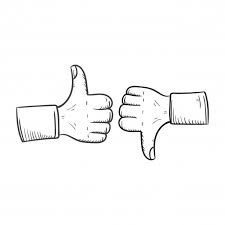 Antes de finalizar te dejo este Link por si no tienes los materiales para realizar el experimento y puedas comprobar tu hipótesis.https://www.youtube.com/watch?v=vJn_hxQNRB0&frags=pl%2CwnRecuerda sacar una foto de tu trabajo y subirla a la plataforma para poder evaluarte. 